Informe de prensa					                 abril de 2024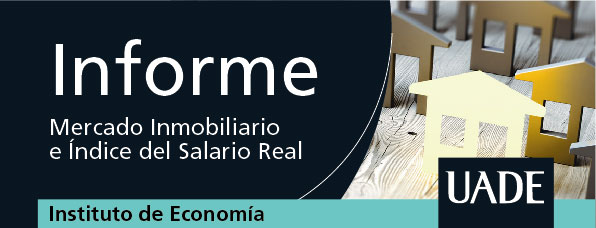 El Instituto de Economía (INECO) de la Universidad Argentina de la Empresa (UADE) presenta el Informe del Mercado Inmobiliario e Índice de Salario Real del mes de abril 2024. El informe analiza la evolución de los precios de oferta de departamentos y del índice de salario real en términos del valor del metro cuadrado de vivienda.Resumen ejecutivoEl precio promedio es de US$ 2.194 para todos los barrios de la Ciudad de Buenos Aires. En los departamentos nuevos el precio fue de US$ 2.490 mientras que para los usados fue de US$ 2.113.El precio promedio de oferta publicado del M2 para el conjunto de barrios históricamente relevados por UADE (Recoleta, Palermo, Belgrano y Nuñez) fue de US$ 3.073. En el caso de los departamentos nuevos el valor fue de US$ 3.416, mientras que para los departamentos usados el valor fue de US$ 2.942. En dichos barrios, los precios de los departamentos nuevos y usados aumentaron 6,2% en relación con el año anterior.El índice de salario real (ISRV) presenta una mejora con respecto al mes anterior para los inmuebles nuevos y usados, debido al aumento de los salarios en dólares a causa de la estabilización del tipo de cambio. El valor del índice se incrementó de 41,2 a 43,5 para los departamentos nuevos y en el caso de los usados de 43,0 en enero a 45,8 en abril.En términos interanuales, el ISRV muestra una caída del 10,6% para los departamentos nuevos y usados.En promedio, se necesitaron 5,5 salarios para adquirir un M2 de vivienda nueva y 4,7 salarios para adquirir un M2 de una vivienda usada, en los barrios relevados históricamente por UADE. MERCADO INMOBILIARIO E INDICE DE SALARIO REAL (ISRV)En abril de 2024, el Instituto de Economía (INECO) de UADE analizó los precios de oferta de los departamentos en dólares en la Ciudad de Buenos Aires (Tabla 1). Entre abril de 2023 y abril de 2024 el precio medio de oferta aumentó un 6,2% en los departamentos nuevos y usados en los barrios analizados históricamente por UADE. La evolución de los precios en los últimos 5 años se muestra en el Gráfico 1.Gráfico 1: Evolución del valor de un M2 de vivienda nueva y usada en dólares.Fuente: Instituto de Economía (INECO) de la Universidad Argentina de la Empresa (UADE) con datos provenientes de medios gráficos e Internet y Argenprop.com.Considerando todos los barrios, los precios para el segmento “a estrenar” rondaron entre los US$ 1.577 (Villa Soldati) y los US$ 4.577 (Puerto Madero), mientras que para el segmento usados los valores oscilaron entre los US$ 813 (Villa Soldati) y los US$ 4.701 (Puerto Madero). El Mapa 1, muestra la distribución espacial de los precios medios.Mapa 1: Precio por M2 de oferta promedio de departamentos en dólares corrientes.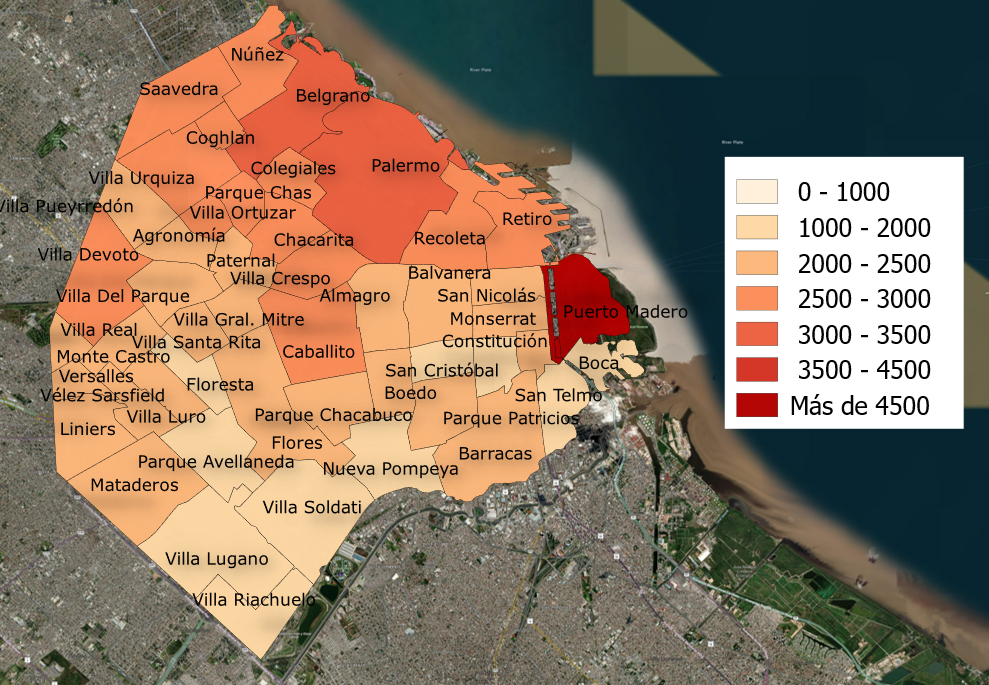 Fuente: Instituto de Economía (INECO) de la Universidad Argentina de la Empresa (UADE) con datos provistos por Argenprop.com.Cabe destacar que el promedio simple del precio de oferta del M2 para el conjunto de barrios relevados históricamente por UADE (Belgrano, Nuñez, Palermo y Recoleta) es US$ 3.416 (6,2% i.a.) para los departamentos nuevos y de US$ 2.942 para los usados (6,2% i.a.). Al comparar los valores de marzo de 2024 respecto del mes anterior, se observa que los departamentos nuevos mostraron una variación de 1,8%; 1,1%; 2,2% y 0,8% en los barrios de Recoleta, Palermo, Belgrano y Núñez, respectivamente. Por su parte, las unidades usadas registraron las siguientes variaciones mensuales: Recoleta (0,2%), Palermo (1,1%), Belgrano (0,6%) y Núñez (0,7%). Tabla 1: Precio Promedio de Oferta del M2 de departamentos en dólares, abril de 2024(*)Fuente: Instituto de Economía (INECO) de la Universidad Argentina de la Empresa (UADE) con datos provistos por Argenprop.com.El Índice de Salario Real en función del valor del M2 (ISRV) aumentó con respecto al mes anterior 5,6% para los inmuebles nuevos y 6,3% para los usados debido al incremento de los salarios en dólares (7,2%). En términos interanuales, el ISRV cayó un 10,6% i.a. para las viviendas nuevas y usadas (Tabla 2). El comportamiento de estas variables implicó que, durante el mes de referencia, el salario haya podido comprar el 18,2% de un M2 nuevo en la zona norte de la Ciudad de Buenos Aires, proporción que es menor a la registrada en igual mes de 2023, cuando alcanzó al 20,3%.Tabla 2: Salario real promedio respecto del valor del M2 de viviendaFuente: Instituto de Economía (INECO) de la Universidad Argentina de la Empresa (UADE), en base a datos brindados por el Banco Central de la República Argentina (BCRA) y Ministerio de Trabajo y Producción.Similar situación se verifica para el caso de las viviendas usadas, para las cuales el ISRV mostró un retroceso interanual del 10,6%. En este caso, el salario permitió adquirir el 21,1% de un M2 de vivienda, proporción inferior al 23,6% registrado en marzo de 2023.Gráfico 2: Índice Salario Real en término de precios de departamentos (2010=100)Fuente: Instituto de Economía (INECO) de la Universidad Argentina de la Empresa (UADE), en base a los datos informados por el Banco Central de la República Argentina (BCRA) y el Ministerio de Trabajo y Producción.En el Gráfico 2 se presenta la evolución desde enero de 2010 del ISRV para departamentos nuevos y usados de la zona norte de Ciudad de Buenos Aires. En ambos casos, se observan los efectos producidos por las devaluaciones: a inicios de 2014, principios de 2016, comienzos del 2018, la ocurrida luego de las elecciones PASO 2019, la devaluación del dólar MEP en mayo 2021 y de julio 2022 y las devaluaciones del tipo de cambio de abril y agosto/septiembre/octubre de 2023.Por su parte, el Gráfico 3 ilustra la cantidad de salarios necesarios para adquirir un M2 de vivienda en cada mes desde enero de 2010. Allí se observa la importante pérdida de poder adquisitivo luego de la devaluación de agosto de 2019 y de las subas en el valor del dólar MEP en los meses de abril (20,7%), agosto (10,4%) y octubre (19,1%) del año 2020, abril (25,5%) y agosto/septiembre/octubre (79,0%) de 2023. En el primes mes del año 2024, la cotización de este dólar ya aumentó significativamente (18,6%), aunque en la actualidad se encuentra estabilizado.Gráfico 3: Cantidad de salarios necesarios para adquirir un M2 de vivienda (2010=100)Fuente: Instituto de Economía (INECO) de la Universidad Argentina de la Empresa (UADE), en base a los datos informados por el Banco Central de la República Argentina (BCRA) y el Ministerio de Trabajo y Producción.Finalmente, el Gráfico 4 presenta la evolución de la variación interanual de los índices de salario y de precio de departamentos nuevos y usados de la zona norte de Ciudad de Buenos Aires. Al comparar con los niveles de abril de 2023, se observa que el índice de salario nominal medido en dólares se redujo un 5,0% i.a. A su vez, el índice del valor del M2 promedio de los departamentos nuevos y usados aumentó un 6,2%. Vale considerar que el tipo de cambio nominal aumentó 141,4% en términos interanuales.Gráfico 4: Variación interanual del índice de salario en dólares y del índice del valor de un M2 de vivienda nueva y usada en dólares en zona Norte. Fuente: Instituto de Economía (INECO) de la Universidad Argentina de la Empresa (UADE), en base a los datos informados por el Banco Central de la República Argentina (BCRA) y el Ministerio de Trabajo y Producción.ANEXOESTRUCTURA METODOLÓGICA DEL ISRVEl Instituto de Economía de UADE calcula el “Índice de Salario Real en Términos del Valor del M2 de Vivienda” (ISRV) que surge a partir del cociente entre una definición de salario y del precio de un M2 de una vivienda, ambos expresados en la misma unidad monetaria. La tasa o ratio de salario real que surge de este cálculo estaría brindando información sobre la cantidad de metros cuadrados de vivienda que un mes de trabajo podría comprar. Asimismo, dado que la información se ha calculado para varios años, se ha realizado un índice con base=100 para el año 2010, de manera de poder analizar la evolución del indicador y realizar comparaciones. En este caso, el salario considerado es la remuneración promedio de los trabajadores registrados del sector privado (serie desestacionalizada) provista por Ministerio de Producción y Trabajo, y el valor del M2 utilizado es el precio promedio del M2 de un departamento localizado en la zona norte de la Ciudad Autónoma de Buenos Aires (específicamente: Recoleta. Palermo. Belgrano y Núñez). Este valor es calculado por UADE sobre la base de datos provista por Argenprop.com. Dado que mayoritariamente la unidad de cuenta de los precios de los inmuebles en la ciudad es el dólar, los valores que forman el cociente fueron nominados en dicha moneda a valores corrientes (siendo el Banco Central de la República Argentina la fuente de información del valor del dólar).Tabla 1A: Serie de Precios por M2 de oferta promedio de departamentos, en dólares corrientes.Fuente: Instituto de Economía (INECO) de la Universidad Argentina de la Empresa (UADE), con datos provenientes de medios gráficos e Internet y Argenprop.com.Puede descargar la serie histórica de precios de oferta de m2 haciendo click aquíGráfico 5: Evolución del valor de un M2 de vivienda nueva y usada en dólares.Fuente: Instituto de Economía (INECO) de la Universidad Argentina de la Empresa (UADE), con datos provenientes de medios gráficos e Internet y Argenprop.com.BarrioTodos los ambientesTodos los ambientes1 ambiente1 ambiente2 ambientes2 ambientesBarrioNuevosUsadosNuevosUsadosNuevosUsadosRecoleta3.2872.6513.1252.9753.5252.904Palermo3.6903.1693.5003.3423.7063.275Belgrano3.5182.9543.3113.1443.5402.975Nuñez3.1692.9923.0223.2153.2503.152Almagro2.6482.1442.5902.3942.6942.238Balvanera2.2941.7242.2772.0612.3121.815Boedo2.2501.9142.1122.0602.3481.961Caballito2.8162.2972.6372.4592.8052.358Flores2.2751.8182.2232.0542.2591.860Saavedra2.6752.4252.5772.4092.6012.435Villa Crespo2.7702.3882.6312.7292.7932.447Villa Devoto2.7952.4852.5572.4082.5732.364Villa Urquiza2.7702.5612.7242.6232.7932.609San Nicolás2.4531.8432.5412.1902.5301.944Monserrat2.6501.9122.7222.302-1.906Retiro4.3552.5784.3552.749-2.476Colegiales3.3212.7953.2703.1543.3312.787Liniers2.1722.0341.9992.0812.0952.005Parque Chacabuco2.2492.0481.9312.2582.4052.130San Cristóbal2.1491.8382.0902.0172.1451.893Villa Luro2.4492.1122.2192.0362.3862.207Constitución1.9431.4641.9201.8111.9721.537Villa del Parque2.3652.0882.3042.0872.3632.162Chacarita2.5852.6112.7242.8412.7262.727Resto de barrios2.2371.9372.0871.9042.2872.063ConceptoConceptoAbr-2024Abr-2023Var i.a.Mar-2024Var mes anteriorTipo de cambio nominal ($/USD)Tipo de cambio nominal ($/USD)1.018,7422,1141,4%1.016,30,2%Índice de Salario Nominal en USDÍndice de Salario Nominal en USD65,268,6-5,0%60,87,2%Índice de Valor del M2Departamentos Nuevos149,8141,16,2%147,61,5%Índice de Valor del M2Departamentos Usados142,5134,26,2%141,50,7%Índice de Salario Real en términos de un M2 (ISRV)Departamentos Nuevos43,548,7-10,6%41,25,6%Índice de Salario Real en términos de un M2 (ISRV)Departamentos Usados45,851,2-10,6%43,06,4%FechaZona norte CABAZona norteCABAZona NorteCABA FechaNuevosNuevosUsadosUsadosTotalTotalmar'081.8931.5951.6911.4171.7921.487may'081.9381.6401.7311.4741.8351.542jun'081.8971.6581.6781.4281.7871.521jul'081.9251.6851.7591.4451.8421.529sep'081.9711.7411.8071.5141.8891.594oct'081.9741.6941.8301.5041.9021.548nov'081.9801.6801.8281.4881.9041.547dic'082.1051.7341.8841.4971.9951.576feb'091.9871.6991.8081.5431.8981.609mar'091.9601.7221.8011.5211.8811.600abr'091.9901.6991.8581.5491.9241.618may'091.9871.7201.9771.6661.9821.655jul'092.0751.7401.9181.5871.9961.643ago'092.0811.7811.9071.5721.9941.652oct'092.0921.8011.9231.6142.0071.684nov'092.1091.7581.9241.5702.0171.642feb'102.1261.7361.9711.5332.0491.620mar'102.1251.7061.9721.5752.0481.631abr'102.2291.9291.9861.5502.1081.788may'102.2101.9432.0051.6392.1071.747jun'102.2621.8962.0371.5802.1491.766jul'102.2422.0292.0821.8342.1621.937ago'102.3241.9902.0901.5982.2071.775sep'102.3211.9602.1061.6122.2131.768oct'102.3681.9892.1221.7452.2451.870nov'102.4131.9852.1441.8092.2791.929ene'112.4181.9922.1361.7592.2771.870mar'112.4902.0412.2321.8102.3611.931may'112.5131.9942.2781.7502.3961.864jul'112.6371.9932.3721.9002.5051.908ago'112.6822.0822.4461.8752.5641.970nov'112.7212.2202.5251.9072.6242.092ene'122.7522.2462.5811.9682.6672.086mar'122.8652.2022.6151.9612.7402.057abr'122.9222.2812.6282.0022.7762.106may'123.0302.2642.6572.0302.8432.142jun'123.0192.2502.6511.9962.8352.107jul'122.8852.1702.6441.9162.7652.028ago'122.9302.2152.6621.9492.7962.050oct'122.9762.2862.6651.9412.8212.077FechaZona norte CABAZona norteCABAZona NorteCABA FechaNuevosNuevosUsadosUsadosTotalTotaldic'122.9072.2052.6571.9532.7822.058feb'132.8092.1382.3861.8322.5981.957abr'133.0152.2722.5961.9782.8052.106may'133.0242.2612.6071.9752.8152.097jun '133.0052.2522.6111.9692.8082.089jul '133.0222.4022.5722.0032.7972.160ago '133.0402.3182.5991.9712.8202.097sep '132.8722.1972.5051.8752.6882.002oct '133.0352.2672.6091.9552.8222.073nov '132.9822.3252.5662.0272.7742.156ene '142.9452.2652.5311.9852.7382.117feb '142.9972.2872.5642.0482.7812.150abr '142.9432.3052.5532.0532.7482.166jun '142.9582.3302.5502.0022.7542.150ago '142.9932.3092.5221.9832.7582.133oct '143.0182.4482.6482.0882.8332.240dic '142.9922.3672.5342.0842.7632.215feb '153.0032.4302.5852.0702.7942.213abr '153.0162.4522.4902.0322.7532.225jun '152.9992.5002.5472.0402.7732.250sep '153.0602.4192.5922.0382.8262.204oct '153.0792.5292.6602.0992.8702.287dic '153.0512.4282.6142.0402.8332.193feb '163.0362.3862.5972.0712.8172.197abr '163.1942.4992.7882.0742.9912.260jun '163.1462.4172.6442.0352.8952.209jul '163.2462.4372.6912.0482.9692.219ago '163.2742.4502.7222.0712.9982.244oct '163.2372.4372.7782.0763.0082.227dic '163.4012.5042.7192.1423.0602.313feb '173.3252.5272.8652.1973.0952.362abr '173.4112.6312.8622.1863.1372.383may '173.2992.6142.9822.3003.1412.446jun '173.3772.6933.0122.3213.1952.467ago '173.5902.7373.1312.3483.3612.542oct '173.6442.8153.1592.3963.4012.591nov '173.7412.8343.1322.3843.4372.593dic '173.7752.8533.2242.4383.5002.630ene '183.8092.7923.1842.4453.4972.619feb '183.8042.9073.2762.4483.5402.660mar '183.8002.9353.3282.4923.5642.696abr '183.9282.9093.4052.5423.6672.725FechaZona norte CABAZona norteCABAZona NorteCABA FechaNuevosNuevosUsadosUsadosTotalTotalmay '183.9182.9423.3632.5293.6412.735jun '183.8743.0143.4152.5273.6452.746jul '183.9713.0513.4032.6283.6872.832ago '183.7872.9943.3622.5983.5752.800sep '183.7862.9963.3142.6213.5502.793oct '183.8142.9783.3572.5813.5862.764nov '183.7413.0003.3362.6423.5392.807ene '193.7502.9863.3542.6573.5522.807feb'193.7352.9933.2752.6643.6512.827mar'193.7262.9813.2052.6493.4652.803abr'193.7282.9893.3102.6393.5192.806may'193.8353.0243.2852.6313.5602.814jun'193.8982.9583.4272.6403.5652.731jul'193.9262.9543.4242.6323.5672.723ago'193.9172.9513.4122.6293.5562.722sep'193.8702.9213.3922.6123.5292.696nov'193.8212.9123.3752.5963.5102.684dic'193.8082.9093.3672.5913.5022.682feb'203.7722.9073.3572.5823.4872.672mar'203.7502.8963.3462.5773.4762.664abr'203.7312.8793.3342.5663.4672.653may'203.6952.8583.3092.5393.4382.631jun'203.6612.8413.2772.5163.4062.609jul'203.6012.7693.2442.4913.3712.581ago'203.5622.7483.2372.4733.3542.563sep'203.5252.7513.1952.4593.3112.550oct'203.5222.7373.1282.4313.2692.526nov'203.4672.7063.0982.4113.2382.504dic'203.4642.6773.0692.3973.2172.486ene'213.4702.6803.0462.3803.1972.471feb'213.4382.6773.0492.3743.1872.464mar'213.4482.6873.0212.3593.1662.451abr'213.4372.7203.0242.3743.1992.485may'213.4272.6962.9782.3393.1272.430jun'213.3902.6802.9472.3233.0962.413jul'213.3432.6712.9132.3013.0592.396ago'213.3302.6582.8912.2863.0392.381sep'213.3252.6512.8672.2693.0312.369oct'213.3212.6452.8452.2543.0172.356nov'213.3012.6382.8302.2393.0002.344dic'213.2952.6262.8162.2342.9902.339ene'223.2862.6222.8002.2252.9782.330FechaZona norte CABAZona norteCABAZona NorteCABA FechaNuevosNuevosUsadosUsadosTotalTotalfeb'223.2742.6132.7802.2142.9632.320mar’223.2492.5912.7562.1972.9382.301abr '223.2412.5862.7442.1792.9242.286may '223.2412.5642.7282.1632.9142.269jun '223.2262.5642.7102.1512.9012.259jul '223.1842.4712.7742.1302.9062.220ago '223.1802.4552.7272.1092.8832.204sep '223.1782.4362.7072.0822.8702.177oct '223.2012.4242.6872.0712.8592.166nov '223.2012.4172.6692.0552.8492.152dic '223.1972.4182.6862.0612.8522.154ene '233.1992.4252.7392.0712.8682.156feb '233.2192.4272.7602.0692.8852.155mar '233.2492.4342.7812.0672.9132.152abr ‘233.2182.4212.7702.0612.8962.142may ‘233.1962.4032.7662.0532.8842.131jun ‘233.1982.3932.7732.0462.8902.123jul ‘233.1882.3922.7882.0412.8932.122ago ‘233.1842.4162.8012.0472.9042.128sep ‘233.1992.4262.8162.0512.9182.131oct ’233.2022.4222.8112.0582.9172.135nov ‘233.2072.3332.8182.0612.9272.141dic ‘233.2282.3362.8442.0692.9492.147ene ‘243.2712.3642.8662.0842.9762.163feb ‘243.3092.3672.8912.0953.0042.171mar ‘243.3652.4732.9212.1053.0452.184abr ‘243.4162.4902.9422.1133.0732.194